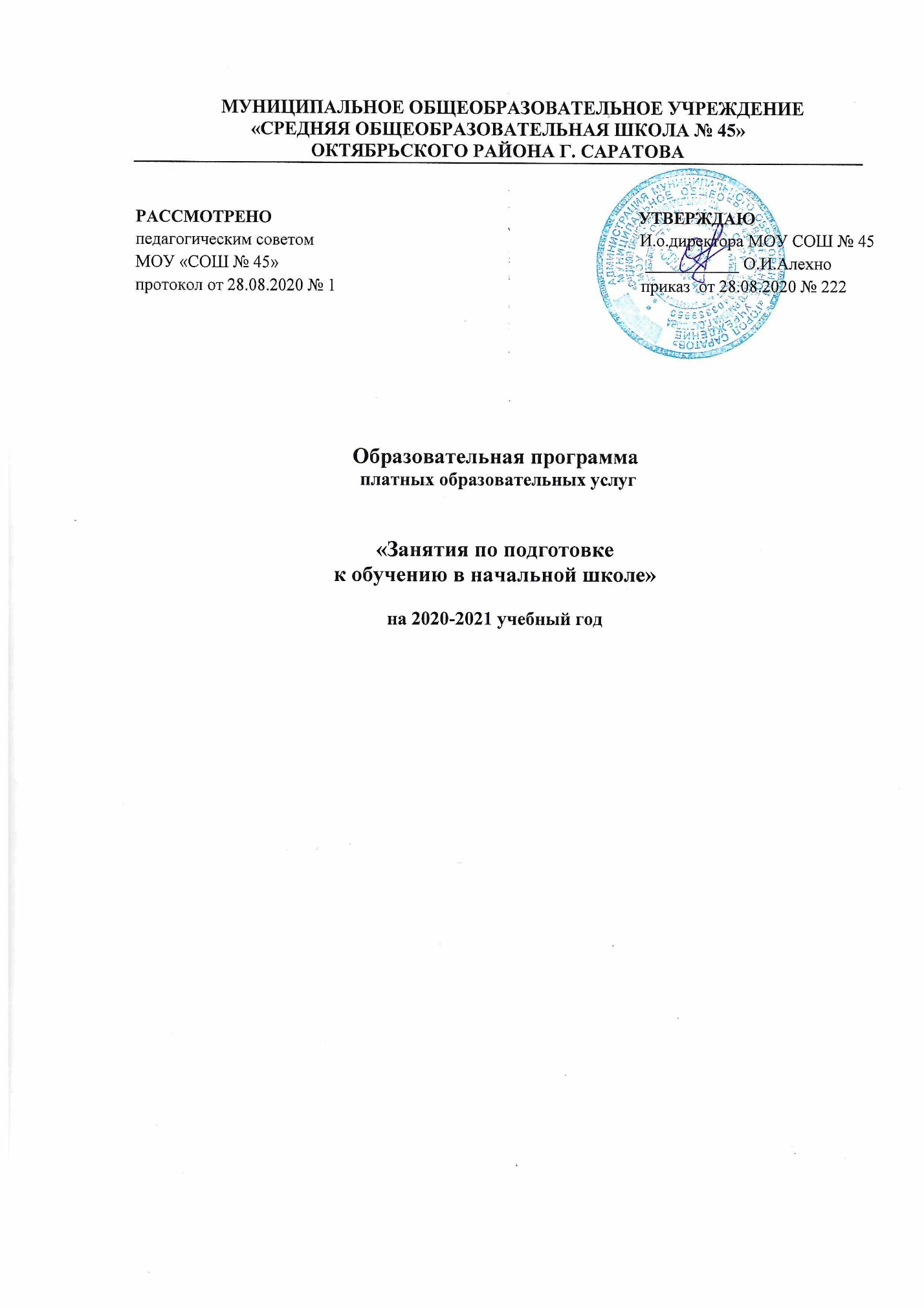 МУНИЦИПАЛЬНОЕ ОБЩЕОБРАЗОВАТЕЛЬНОЕ УЧРЕЖДЕНИЕ«СРЕДНЯЯ ОБЩЕОБРАЗОВАТЕЛЬНАЯ ШКОЛА № 45»ОКТЯБРЬСКОГО РАЙОНА Г. САРАТОВАОбразовательная программа платных образовательных услуг«Занятия по подготовке к обучению в начальной школе»на 2020-2021 учебный годПояснительная запискаРабочая программа составлена на основе авторской программы «Ломоносовская школа» Н.В.Володина. В.А.Егупова, издательство «Эксмо», М.: 2014Проблема разноподготовленности детей на пороге школы существенно затрудняет их адаптацию к новым условиям школьной жизни. Одним из путей решения вопросов выравнивания стартовых возможностей детей из разных социальных групп и слоёв населения стало предшкольное образование. Предшкольное образование, как образование вообще, – это система процессов взаимодействия людей в обществе, обеспечивающая, с одной стороны, развитие способностей каждого индивида, а с другой – вхождение его в это общество (социализацию). Цель курса -   Создание педагогических и социально- психологических условий для достижения ребенком определенного уровня развития личности, психологической готовности к школеЗадачи курса:1) подготовить детей к обучению как новому для них виду деятельности (мотивационная готовность, познавательно - речевое развитие и пр.);2) подготовить детей к обучению именно в школе (т.е. к работе в коллективе, общению со взрослыми и сверстниками и пр.).Общая характеристика курса:В основу данной программы заложен принцип системно - деятельностного подхода, личностно-ориентированного обучения. У каждого ребенка есть способности и таланты. Дети от природы любознательны и полны желания учиться. Разнообразные игры не только помогают  приобрести основные навыки письма и счета, но и способствуют развитию начала критического и творческого мышления, логического рассуждения, учат делать логические умозаключения. Структура программы:Продолжительность обучения: 7 месяцев. Срок реализации -2020-2021 учебный год.Занятия проходят  2 раза в неделю (по 2 часа). Всего-56 часов.Продолжительность занятия -  35 минут, перерыв между занятиями              10 минут.Начало занятий – октябрь 2020 года.  Окончание занятий – апрель 2021 года.Планируемый результат по курсу  «Хочу читать. Пишу буквы»:выделять из слов звуки;находить слова с определённым звуком;определять место звука в слове;соблюдать орфоэпические нормы произношения;составлять предложения по опорным словам, по заданной теме; составлять рассказы, сказки по картинке, по серии картин;соблюдать элементарные гигиенические правила;ориентироваться на странице тетради.формирование графических навыков,обучать письму печатных букв, - развитие и укрепление мелкой моторики рук.Планируемый результат по курсу  «Считаю и решаю. Развитие мышления и кругозора»:знать различие между цифрой и однозначным числом; названия однозначных чисел;знать название основных геометрических фигур (треугольник, четырёхугольник, прямоугольник, квадрат, круг); различать их, находить их прообразы в окружающей действительности;уметь считать до10 в прямом и обратном порядке, сравнивать количество предметов (больше – меньше), определять число предметов заданной совокупности и устно обозначать результат числом;проводить простейшие логические рассуждения и простейшие мыслительные операции (сравнивать объекты, указывать сходство и различие, проводить классификацию предметов по заданным признакам, выявлять несложные закономерности и использовать их для выполнения заданий и др.).распознавать на рисунках и в природе изученные растения и животные;перечислять в правильной последовательности времена года, называть основные признаки времён года.Учебно – методический комплект для учителя:«Хочу читать» В.А. Егупова,«Пишу буквы» Н.В. Володина«Считаю и решаю» Н.В. Володина«Изучаю мир вокруг»  В.А. ЕгуповаМетодическое обеспечениеОрганизация процесса обучения, воспитания и развития детей на этапе предшкольного образования строится с учётом его самоценности: опора на потребности и возможности детей; создание условий для сохранения детской индивидуальности, раскрытия и развития способностей каждого ребёнка.В программе выделены основные принципы работы при подготовке детей к обучению:учёт индивидуальных особенностей и возможностей детей старшего дошкольного возраста уважение к ребёнку, к процессу и результатам его деятельности в сочетании с разумной требовательностью;комплексный подход;систематичность и последовательность;вариативность занятий;наглядность.Программа построена с учётом особенностей детей старшего дошкольного возраста. Ведущей деятельностью при подготовке детей к школе является игра. Значение игровой деятельности влияет на развитие содержательной стороны интеллекта ребёнка, его произвольного внимания и памяти, развития речи, на формирование доброжелательных отношений в коллективе, на воспитание способности справедливо оценивать свои поступки и поступки играющих. Подчёркивается важность обучения детей правилам и нормам поведения в совместной игре. Программа предполагает использование широкого спектра игр: сюжетно – ролевых, театрализованных, подвижных, дидактических. На занятиях дети совершают познание окружающего мира в увлекательной форме, при этом, на самом деле, они учатся вычленять проблему, анализировать путь решения задач, искать разные подходы к выполнению заданий, осознавать причины возможных неудач.Наряду с игрой существенную роль в психологическом развитии детей старшего дошкольного возраста оказывают продуктивные виды деятельности – рисование, конструирование.  Планирование по курсу «Считаю и решаю. Развитие мышления и кругозора»    Планирование по курсу «Хочу читать. Пишу буквы» Рекомендуемая литература для родителей:Безруких М. Чему и как учить до школы? / М. Безруких //Обруч. – 2001. - №2Беседы с учителем. Методика обучения: Первый класс четырехлетней начальной школы/ Под ред. Л. Е. Журовой. – 2-е изд., перераб. и доп. – М.: Вентана – Граф, 2001.Галахова Т. Пять компонентов готовности к школе. / Т. Галахова // Обруч. – 2000. - №2Гуткина Н. И. Психологическая готовность к школе. /Н. И. Гуткина. // - М. 2000.Кашина И. Готов ли родитель к школе? / И. Кашина // Обруч. – 1998. - № 4.Кравцова Е.Е. Разбуди в ребенке волшебника: Кн. для воспитателей дет. сада и родителей. /Е. Е. Кравцова // - М.: Просвещение: Учебная литература, 1996.Матросова Н. Чтобы жить в согласии с природой. / Н. Матросова // Обруч. – 1997. - №1Толстой Л.Н. Азбука; Новая азбука. / Авт. –сост.: В.Г. Горецкий, Г.В. Карпюк, - 2-е изд., доп. // - М.: Просвещение, 1987.Литература для учителяАрапова – Пискарева Н. О проблемах преемственности, подготовки к школе и раннего обучения / Н. Арапова – Пискарева // Дошкольное воспитание. – 2004. - №5Безруких М.М. «Портрет» будущего первоклассника / М. М. Безруких \\ Дошкольное воспитание. – 2003 - №2Белошистая А. В. Современное понимание реализации преемственности между дошкольным и начальным звеньями системы образования. / А. В. Белошистая // Начальная школа. – 2002. - №7.Гришаева Н. «Непрерывность» с разных точек зрения. / Н. Гришаева// Обруч. – 1997. - №1.Дорофеева Г.А. Технологическая карта работы учителя с первоклассниками в период их адаптации к школьному обучению. /Г.А. Дорофеева // Начальная школа: плюс-минус. – 2001. - №2Дошкольное образование России в документах и материалах: Сборник действующих нормативно-правовых документов и программно-методических материалов. – М.: «Издательство ГНОМ и Д», 2001.Евдокимова А. Дифференцированный подход в обученииграмоте шестилетних первоклассников. / А. Евдокимова //Обруч. – 1996. - № 5, № 6.Кочурова Е. Прием детей в 1-й класс: методические особенности / Е. Кочурова // Обруч. – 1996. - № 5.Мизина, Н. Готовность к школе и децентрация. / Н. Мизина // Обруч. – 1999. - № 3.Никифорова Н.Д. Программа «Перекресток». /Н.Д. Никифорова //Класс, Рук. – 1998. - № 4.Носова Е. Игры и упражнения с логическими блоками. /Е. Носова // Обруч. – 2001. - № 2.Овчинникова Л. Графические диктанты. / Л. Овчинникова // Обруч. – 2001. - №2.РАССМОТРЕНО
педагогическим советом
МОУ «СОШ № 45»
протокол от 28.08.2020 № 1                                                            УТВЕРЖДАЮ                                                                                                                                                И.о.директора МОУ СОШ № 45                                                                   ___________ О.И.Алехно
                                                                  приказ  от 28.08.2020 № 222№ п/пДатаТемы занятийКол-вочасовЗанятиеЧисло и цифра 0.Образование 0.Повторение понятий много, ни одного. Геометрические фигуры – круг, овал.1Занятие1Число и цифра 11Занятие 2Число и цифра 21Занятие 3Число и цифра 2. Действие сложения.1Занятие 35-6Число и цифра 3. Действие вычитания.2Занятие 47Повторение и закрепление пройденного.1Занятие 58-9Ознакомление с составом числа 3 из двух меньших чисел.2Занятие 610Знакомство с понятием «соседи» числа. Сложение и вычитание 1.1Занятие 711-12Обучение вычитанию по числовой прямой числа 2 способом присчитывания по 12Занятие 813-14Обучение вычитанию по числовой прямой числа 2 способом присчитывания по 1.2Занятие 915Обучение составлению и решению задач по картинке и нахождение суммы.1Занятие 1016-17Обучение составлению и решению задач по картинке и нахождение остатка.2Занятие 1118-19Число и цифра 4. Составление задач на сложение и вычитание.2Занятие 1220Сравнение чисел. Знакомство со знаками >, <,=.1Занятие 1321-22Ознакомление с составом числа 4 из двух меньших чисел.2Занятие 1423-24Число и цифра 5.2Занятие 1525-26Ознакомление с составом числа 5.2Занятие 1627Порядковый счет.1Занятие 1728-29Число и цифра 6.2Занятие 1830-31Ознакомление с составом числа 6.2Занятие 1932Повторение и закрепление пройденного.1Занятие 2033-34Число и цифра 7.2Занятие 2135-36Ознакомление с составом числа 7.2Занятие 2237-38Число и цифра 8.2Занятие 2339-40Ознакомление с составом числа 8.2Занятие 2441Знакомство с понятием на 1 больше.1Занятие 2542Знакомство с понятием на 1 меньше.1Занятие 2643-44Число и цифра 9.2Занятие 2745-46Ознакомление с составом числа 9.2Занятие 2847-48Число и цифра 10.2Занятие 2949-50Ознакомление с составом числа 10.2Занятие 3051-52Ознакомление с понятием «сантиметр». Измерение длины предметов с помощью линейки.2Занятие 3153Знакомство с часами.1Занятие 3254Решение примеров на сложение и вычитание1Занятие 3355Решение примеров на сложение и вычитание1Занятие 3456Составление и решение задач по картинкам.1Занятие 35Занятие 36Итого:56№ п/пТемы занятийКол-вочасовЗанятиеДата1.Гласные звуки и буквы 2Занятие1 2.Слова, состоящие из гласных.2Занятие 23.Звонкие согласные звуки и буквы.2Занятие3 4.Глухие согласные.2Занятие 45.Слова, состоящие из гласной и согласной2Занятие 56.Упражнения на закрепление.2Занятие 67.Слоги-слияния с гласной а.2Занятие 78.Слоги-слияния с гласной о.2Занятие 89.Слоги-слияния с гласной у.2Занятие 910.Слоги-слияния с гласной ы.2Занятие 1011.Слоги-слияния с гласной и.2Занятие 1112.Слоги-слияния с гласной ю.2Занятие 1213.Слоги-слияния с гласной я.2Занятие 1314.Слоги-слияния с гласной е.2Занятие 1415.Слоги-слияния с гласной ё.2Занятие 1516.Твердые и мягкие согласные.2Занятие 1617.Односложные и двусложные слова.2Занятие 1718.Односложные слова.2Занятие 1819.Слова со стечением согласных.2Занятие 1920.Мягкий знак.2Занятие 2021.Мягкий знак в середине слова2Занятие 2122.Мягкий разделительный знак2Занятие 2223.Твердый разделительный знак.2Занятие 2324.Предложение.2Занятие 2425.Виды предложений.2Занятие 2526.Текст.2Занятие 2627.Вопросы к тексту.2Занятие 2728.Слог.2Занятие 28Итого:64